Supplementary data: Search strategyDATABASES searched: Web of Science (all collections) / EMBASE + MEDLINE (New-STN source)Keywords and topicsProducts search: “Broncho-Vaxom” OR “Broncho Vaxom” OR “bronchovaxom” OR “Broncho-Munal” OR “Broncho Munal” OR “bronchomunal” OR “Imocur” OR “OM-85” OR “OM 85” OR “OM-85 BV” OR “OM85” OR “PulmonarOM” OR “Pulmonar OM” OR “Pulmonar-OM” OR “Respivax” OR “Bactek” OR “SL-04” OR “Pidotimod” OR “Polimod” OR “Adimod” OR “Polimod” OR “Axil” OR “Ismigen” OR “Immubron” OR “Leucogen” OR “Lantigen B” OR “Ribomunyl” OR “Ribovac” OR “Immuncytal” OR “ru41740” OR “ru-41740” OR “ru 41740” OR “Biostim” OR “Imudon” OR “Luivac” OR “immunobalt” OR “LW 50020” OR “LW50020” OR “Paspat” OR “Munostimn” OR “Lantigen B” OR “IRS 19” OR “IRS-19” OR “IRS19” OR “Vacunace” OR “Pidotimod” OR “Polimod”Broncho-Vaxom OR Broncho Vaxom OR bronchovaxom OR Broncho-Munal OR Broncho Munal OR bronchomunal OR Imocur OR OM-85 OR OM 85 OR OM-85 BV OR OM85 OR PulmonarOM OR Pulmonar OM OR Pulmonar-OM OR Respivax OR Bactek OR SL-04 OR Pidotimod OR Polimod OR Adimod OR Polimod OR Axil OR Ismigen OR Immubron OR Leucogen OR Lantigen B OR Ribomunyl OR Ribovac OR Immuncytal OR ru41740 OR ru-41740 OR ru 41740 OR Biostim OR Imudon OR Luivac OR immunobalt OR LW 50020 OR LW50020 OR Paspat OR Munostimn OR Lantigen B OR IRS 19 OR IRS-19 OR IRS19 OR Vacunace OR Pidotimod OR PolimodAND Respiratory tract infection OR respiratory NEAR/5 infect* OR adjuvant OR immunologic OR immunostimulant* or immunomodulat* OR immunoadjuvant* OR immunologic adjuvant*ANDasthma* OR wheez* OR adjuvant OR immunologic OR immunostimulant* or immunomodulat* OR immunoadjuvant* OR immunologic adjuvant*ANDAnimal model OR mouse OR murine OR rat* OR rabbit* OR monkey* OR cat* OR dog* OR ferret*AND“Cell culture” OR “in vitro” Supplementary figure 1: Study disposition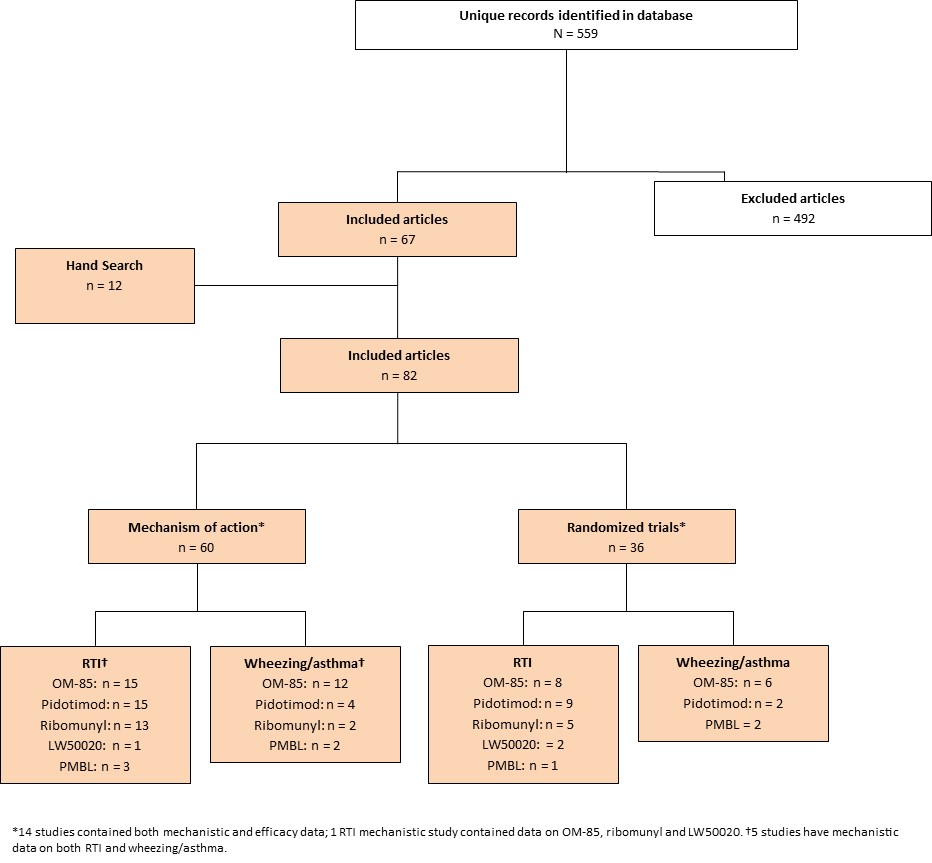 Supplementary table 1: Efficacy of immunomodulators for the prevention of RTIs in children CI, confidence interval, GI, gastrointestinal. *Children described as sickly/frequently ill. †Recurrence not defined. Supplementary table 2: Efficacy of immunomodulators for the prevention of wheezing and asthma exacerbation CI, confidence interval, GI, gastrointestinal. *Children described as sickly/frequently ill.  TherapyPopulation (N)Design  and regimenImmunomodulator RTI outcomesAdverse events (treatment related)ReferenceOM-85 Mexican children aged 1−12 years with RRTI (≥ 3 RTIs in previous 6 months) (54)12 month, placebo controlled, parallel group, randomized trial: OM-85 standard regimen(3.5 mg/qd for 10 days a month for 3 consecutive months) at months 1 and 6-Reduced acute RTIs –2.96 (95% CI, –4.22 to –1.7; P<0.001)-Reduced RTI duration –25.52 days (95% CI, –37.56 to –13.47 days; P<0.001)-Reduced antibiotic use –2.0 (95% CI, –3.14 to –0.86; P<0.001)Mild and similar between groups (one case of skin rash)Gutierrez-Tarango and Berber 2001Chinese children with RRTI† (80)12 month, randomized active control (probiotic Bifico)-Reduced symptoms and RTIs-Gu, 2015European children aged 3−8 years with acute presentation and recurrent URTI  (≥ 3 RTIs in previous 12 months)  (232)6-month, multicentre, randomized, double-blind, placebo-controlled study: standard regimen-16% reduction in URTIs (P<0.05)-11% difference in patients suffering > 3 URTIs-Reduced use of concomitant non-antibiotic medications (P<0.05)Mild and similar between groups (GI events)Schaad, 2002Lebanese children 1−15 years old with recurrent tonsillitis (> 3 infections in previous 12 months) (177)A five-year single-centre retrospective cohort study: standard regimen-51.2% had a complete response (> 50% decrease in episodes) -24.4% had a partial response (≤50% reduction in episodes)  -No patients with a complete response required a tonsillectomy (median follow-up 9 months)-Bitar and Saade, 2013Mexican children aged 18 months to 12 years with subacute sinusitis (54) 6-month, double-blind placebo controlled randomized trial: standard regimen with amoxicillin/clavulanate-Faster recovery (5.56 [4.98] vs 10 [8.49] days) -Shorter period of convalescence (15.38 [8.91] vs 20.28 [7.17] days)-Reduced infections (1.56 [0.3] vs 2.22 [0.43])-Reduced drug treatments (1.47 [0.32] vs 1.94 [0.42]) One case of mild rash, which resolved after treatmentGomez Barreto, 1998Mexican girls aged 6−13 years old living in an orphanage (200)6-months, double-blind, placebo-controlled, randomized trial: standard regimen -Reduced ARTIs (135 vs 299 events; median/per child 1.0  vs 3.0; P<0.001)-Lower median duration of illness, number of missed school days, number of antibiotic and drug courses, and duration of concomitant treatment (P<0.001)No treatment-related eventsJara-Perez, 2000Italian children aged 3−5 years with RRTI (≥ 6 RTIs in previous 12 months) (68)Prospective, single-centre, single-blind, randomized trial: standard regimen with influenza vaccine-Lower incidence (0.73 vs 2.19) and prevalence (5 vs 15) of URTI and LRTI (P<0.05)-Lower use of antibiotics (0.49 vs 1.76; P<0.05)-Less school absenteeism (3.16 vs 6.55 days; P<0.05)Adverse events were similarEsposito, 2014Chinese children aged 4–12 years with chronic rhinosinusitis (96) 12 month randomized trial of OM-85 vs intermittent saline3.5 mg qd for 10 days a month for 3 consecutive months-Reduced rhinosinusitis score (P=0.023)-Reduced nasal obstruction score (P=0.04)-Reduced nasal discharge score (P=0.04)-Reduced days/month with rhinitis attacks (P=0.038)-Reduced days/month with antibiotic use (P<0.01)-Chen, 2017PidotimodRussian children aged 3−6 years old with RRTI (> 6 RTI/year)6 month active-control study: 400 mg pidotimod qd for 30 days vs amoxicillin/clavulanic acid-No reduction in incidence of RTI overall-Reduction in prevalence of moderate RTI (16.6% vs 44.3%; P=0.0004)-Lower complication rate (rhinopharyngitis, otitis, etc.) (15.4% vs 43%; P<0.05)-Less antibacterial therapy during follow-up (17.9% vs 53.2%; P<0.05)-Namazova-Baranova, 2014Russian children with RRTI† (120)Double-blind, placebo-controlled, randomized, multicentre trial: not stated-Decrease in the risk of relapses (35%)-Reduction of hospitalization (86%)-Decreased antibiotic therapy (47%)No observed side-effectsCaramia, 2008Russian adults and children with RRTI (≥ 5 acute, febrile, oropharyngeal infectious episodes) (40)Randomized, parallel-group active-control clinical study:Pidotimod vs Lyophilized poly-bacterial lysates-Lower incidence of infectious episodes Good tolerance and compliance for both drugsDi Filippo, 2008Chinese children with RRTI† (86)Randomized controlled trial: 3 months of pidotimod or spleen amino-peptide with routine treatment-Reduced duration of clinical symptoms (P<0.01) 
-Better clinical efficacy (P<0.05)-Zhou and Dai 2012Greek children with RRTI† (50)9 month, randomized study: 400 mg pidotimod bid for 15 days and 400 mg qd for 20 days-Less children had > 2 infections during follow-up (87.5% vs 33.3%; P<0.001).-Aivazis, 2002Italian children aged 3−10 years with RRTI (> 6 RTI in previous 12 months) (89)3 month randomized parallel-group study:400 mg pidotimod qd for 60 days -Reduced prevalence of children with URTI symptoms (P<0.01) and LRTI symptoms (P<0.05)-Increased school attendance (P<0.05)-Reduced paediatric visits for RTI (94% vs 71%; P<0.05)No significant adverse effectsLicari, 2014Chinese children with RRTI† (214)Randomized controlled trial vs active control-Higher effective rate (91.5% vs 78.5%; P<0. 05), not defined -Reduced fever (P<0. 05)-Improved cough relief and time of reduction or disappearance of pulmonary rales (P<0. 05)No obvious adverse reactions with pidotimodYu, 2014Russian children with RTI* (49)Open-label controlled clinical trial:four week course of pidotimod-Less frequent illness (1.7 times fewer events)-Kharit, 2010Russian children aged 3−14 years old with RRTI† (90)  Active control study: 60 days of pidotimod vs standard care-Reduced RTI, RTI complications, -Reduced antibacterial drug use-Migatcheva 2012Healthy 3-year old Italian children about to enter day care (57)Multi-centre, randomized, double-blinded, placebo-controlled trial: 400 mg pidotimod bid 10 days/month from October-April vs placebo-Incidence rate ratio 0.78 (95% CI 0.53−1.15, P=0.211)-Risk ratio for antibiotic use 0.56 (95% CI 0.27−1.16; P=0.120)Only one event urticaria, resolved after discontinuationMameli, 2015RibomunylItalian children aged 2–5 years attending or about to start day care with a history of ≤ 5 RTIs [A] of > 5 RTIs [B] (164)12-month, multicentre, randomized, double-blind, placebo-controlled, parallel-group study: ribomunyl or placebo qd for 4 days/week for 3 consecutive weeks then qd 4 days/month for 5-months -Shorter duration of infective episodes (3.6 vs 4.7;P=0.015) for group A but not group B (5.6 vs 5.3; P=NS)-Improved well being (A+B)-Physicians did not rate treated patients as significantly better-No differences in absenteeism Well tolerated with only one treatment-related event, feverFiocchi, 2012Italian children aged 6−14 years with recurrent acute adenoiditis (4 episodes of acute adenoiditis during a 6-month period) (60)6 month, randomized, double blind parallel group study: ribomunyl or placebo qd 8 days/month for 3 months-Shorter duration of infective episodes (3.6 vs 4.7;P=0.015) for group A but not group B (5.6 vs 5.3; P=NS)-Improved well being (A+B)-Physicians did not rate treated patients as significantly better-No differences in absenteeismNo treatment related adverse eventsMora, 2010Italian children aged between 5−14 years with recurrent pharyngotonsillitis (≥ 3 episodes in the last year) (160)6 month, randomized, double blind parallel group study: ribomunyl or placebo qd 8 days/month for 3 months-Reduced infections (0.62 versus 1.70; P < 0.02)-Subjective decrease in symptoms (3.9 to 1.9)-Reduced incidence of fever (P < 0.02), duration of episodes (P < 0.05), ancillary therapy (P < 0.01) and school absence (P < 0.05) were concernedNo treatment related eventsMora, 2007Children aged 6−14 years old with recurrent infection (≥ 5 in the last year) or otitis media (71)6-month, randomized, placebo controlled, double blind study: ribomunyl or placebo qd 8 days/month for 3 months-Reduced upper (0.50 vs 0.67; P > 0.02), and lower respiratory infections (0.03 vs 0.17; P > 0.02).-Improved fever (P > 0.02), frequency (P > 0.05) and duration (P > 0.05) of infectious episodes, ancillary therapies (P > 0.01) and school absence (P > 0.05)-Most patients had an improved tympanogram reading There were no treatment-related adverse eventsMora, 2004Children aged 4–14 years with otitis media (>2 years' history of recurrent or chronic respiratory infections, and/or had experienced at ≥ 3 episodes during the prior winter)Randomized double-blind parallel group study:ribomunyl or placebo qd for 4 days/week for 3 consecutive weeks then qd 4 days/month for 5-months-Reduced incidence of infection-Reduced incidence of fever, duration of infectious episodes, use of ancillary therapies -Mora, 2002LW50020Swizz children 4−11 years old with RRTIs (≥ 10 infections 4−6 years old; ≥ 8 infections 7−11 years old; ≥ 12 years old ≥ 6 infections;  or at least 4 severe infections, lasting >2 weeks at any age). (200)Multicentre, prospective, parallel-group, randomized, double blind study: 3 mg LW50020 qd during 4 week immunization and booster period vs placebo-Reduced incidence of infections -Reduced prevalence of infections (21% difference)-Reduced duration of infection, clinical severity score -Reduced antibiotic use (64%)-Reduced absenteeism within group (1.2 to 0.7 days)Three drug related events, two cases of transient rhinitis ( 1 patient), once case of diarrhoea  Rutishauser, 1998Portuguese children 4−12 years of age with with RRTIs (definition as above). (188)Multicenter, randomized, 56 week parallel prospective, placebo-controlled, double-blind, dose comparison study: Compared 2 dose regimens, 4 vs 2 active treatment cycles-Within group reduction in rate of RTI following treatment (1.7 fewer infections /year)-Within group reduction in duration, of RTI, severity and clinical score following treatment-Within group 70% reduction in antibiotic use following treatmentFew, transient, and mildRuah, 2001PMBLRussian children (mean age – 4.3±0.6 years) with recurrent† URTI (27)--Decrease in RTI (P<0,05)-Decrease in antiviral drugs use (p<0,05) and antibiotic use.Treatment was well toleratedZaplatnikov, 2016TherapyPopulation (N)Design and regimenImmunomodulator outcomesAdverse events (treatment related)ReferenceOM-85 Turkish children 1−6 years old with recurrent wheezing (≥ 3 attack in previous 6 months) (75)12-month randomized placebo controlled, double-blind study: 3.5 mg or placebo qd for 10 days for 3 months (standard dosing)-Reduced incidence of wheezing attacks (37.9%); P<0.001). -Reduced duration of each wheezing attack (–2 days; P<0.001).-Reduced ARTIs (R = –0.805, P < 0.001)5 minor transient treatment-related adverse events. Razi, 2010Chinese infants aged 7 months to 5 years with capillary bronchitis, secondary bronchial asthma (diagnosis based on journals of paediatrics and related guidelines) (136)12-month randomized trial: standard dosing  with glucocorticoid atomizing inhalation, aminophylline and antibiotic-Reduced incidence of asthma (10.2 vs 4.5; P=0.032)-Reduced duration of asthma (4.5 vs 2.9 days; P=0.039)-Reduced incidence of capillary bronchitis  (17.9 vs 6.8; P=0.037)-Reduced duration of capillary bronchitis (4.7 vs 3.3 days; P=0.042)-Han, 2016Chinese children with asthma and RRTI (not defined) (62)12-month, randomized, placebo-controlled, double blind trial: OM-85 or placebo, plus inhaled glucocorticoids - Frequency of respiratory tract infection was reduced (P<0.05)3 mild events across the two groupsLiao and Zhang, 2014Chinese infants with wheezing who had received oxygen support, glucocorticoids, or bronchodilator (43), plus healthy controls (10)Prospective 12-month study: standard dosing OM-85 vs budesonide aerosol 200 µg qd or bid for 3 months-Reduced recurrent wheezing (>3 episodes) (25% vs 62%; P<0.05)-Reduced infection rate (P<0.05)-Chen, 2007Chinese children with acute-stage asthma (45)12-month study: OM-85 with inhaled corticosteroids or corticosteroids alone -Reduced emergency visits due to asthma (1.32 vs 2.17; P<0.05) -Reduced emergency visits due to RTI (1.32 vs 3.78; P<0.05)-Frequency of RTI correlated with asthma in both groups-Better lung function-Chen, 2009Chinese children with a diagnosis of asthma aged 5−15 years old12-month study randomized study vs standard care: OM-85 (3.5 mg for those 5–12 years old or 7.0 mg for those >12 years old) qd for 10 days for 3 months +ICS.  Two courses beginning at 1st and 7th month  -Reduced incidence of asthma attacks (0.9 vs 1.8; P=0.01) -Reduced duration of wheeze (2.1 vs 3.1 days; P=0.03)-Reduced incidence of RTI (3.1 vs 7.4; P<0.01)-Reduced duration of cough (7.8 vs 12.5 days; P<0.01)-Reduced duration of antibiotic use (4.9 vs 8.7; P< 0.01)Adverse events were mild and rates were similar between groupsLu, 2015PidotimodMexican children aged 2-16 years old  with allergic rhinitis and asthma and RRTI (≥4 cases in previous 6 months) (73)6-month study, design unclear: 400 mg pidotimod bid-Reduced infection incidence after treatment vs before (4.04 vs 5.7; P<0.005)-Reduced duration of infections after treatment vs before (4.21 vs 6.1; P<0.001)-Vargas Correa, 2002Russian children aged 3−10 years old, hospitalised with ARTI and obstructive syndrome (60)12-month study: 400 mg pidotimod bid for 14 days vs standard therapy-Reduced ARTIs-Obstructive syndrome was rare-Lokshina, 2011PMBLPolish children 5-16 years  with atopic asthma (GINA definition) (150)9-month randomized trial-Reduced prevalence of asthma exacerbations-Reduced incidence of asthma exacerbations-Bartkowiak-Emeryk, 2017Children and adults aged 6−78 years old with allergic rhinitis (26)Randomized trial controlled trial: PMBL or placebo qd 10 days/month for 3 months-Improved asthmatic symptoms (38.4%)-Clinical improvement (61.5%)-Decrease in nasal blocking (53.8%) -Decreased ocular symptoms (50%)No negative side effectsBanche, 2007